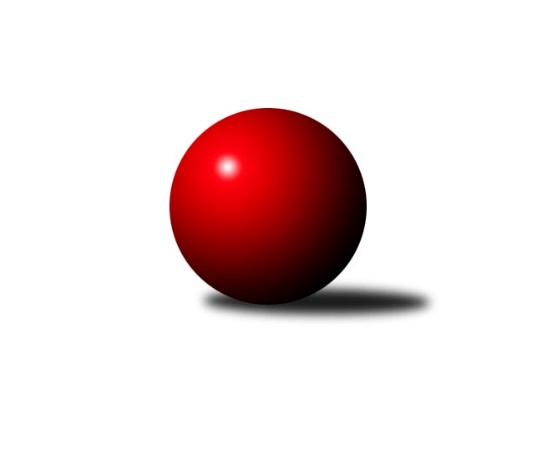 Č.5Ročník 2014/2015	29.5.2024 3.KLM B 2014/2015Statistika 5. kolaTabulka družstev:		družstvo	záp	výh	rem	proh	skore	sety	průměr	body	plné	dorážka	chyby	1.	KK Kosmonosy	5	4	0	1	26.0 : 14.0 	(63.5 : 56.5)	3244	8	2141	1103	18.4	2.	TJ Tesla Pardubice	4	3	0	1	21.5 : 10.5 	(51.5 : 44.5)	3211	6	2168	1043	34	3.	TJ Dynamo Liberec	5	3	0	2	20.5 : 19.5 	(62.5 : 57.5)	3295	6	2178	1117	23.8	4.	SK Plaston Šluknov	5	3	0	2	20.0 : 20.0 	(59.0 : 61.0)	3221	6	2136	1085	21.8	5.	SK Žižkov Praha	5	3	0	2	19.0 : 21.0 	(61.5 : 58.5)	3145	6	2132	1013	29	6.	TJ Lokomotiva Ústí n. L.	5	2	1	2	23.0 : 17.0 	(65.5 : 54.5)	3279	5	2197	1082	24	7.	KK Jiří Poděbrady	5	2	0	3	21.0 : 19.0 	(55.5 : 64.5)	3200	4	2143	1057	32.2	8.	TJ Sparta Kutná Hora	5	2	0	3	19.0 : 21.0 	(65.5 : 54.5)	3179	4	2115	1065	26	9.	TJ Glaverbel Czech Teplice	5	2	0	3	18.5 : 21.5 	(57.0 : 63.0)	3116	4	2126	990	30.4	10.	TJ Start Rychnov n. Kn.	5	2	0	3	17.0 : 23.0 	(57.0 : 63.0)	3231	4	2178	1053	32.6	11.	Spartak Rokytnice nad Jizerou	4	1	1	2	14.0 : 18.0 	(49.0 : 47.0)	3319	3	2198	1121	22.3	12.	SKK Náchod B	5	1	0	4	12.5 : 27.5 	(48.5 : 71.5)	3114	2	2148	966	33.8Tabulka doma:		družstvo	záp	výh	rem	proh	skore	sety	průměr	body	maximum	minimum	1.	TJ Lokomotiva Ústí n. L.	2	2	0	0	14.0 : 2.0 	(33.5 : 14.5)	3353	4	3367	3339	2.	TJ Sparta Kutná Hora	3	2	0	1	16.0 : 8.0 	(43.5 : 28.5)	3260	4	3377	3157	3.	KK Kosmonosy	3	2	0	1	15.0 : 9.0 	(36.0 : 36.0)	3234	4	3274	3191	4.	SK Žižkov Praha	3	2	0	1	12.0 : 12.0 	(39.0 : 33.0)	3140	4	3225	3094	5.	TJ Tesla Pardubice	1	1	0	0	7.0 : 1.0 	(15.0 : 9.0)	3167	2	3167	3167	6.	TJ Glaverbel Czech Teplice	2	1	0	1	9.5 : 6.5 	(23.0 : 25.0)	3166	2	3205	3127	7.	TJ Start Rychnov n. Kn.	2	1	0	1	9.0 : 7.0 	(27.5 : 20.5)	3315	2	3425	3205	8.	SK Plaston Šluknov	2	1	0	1	9.0 : 7.0 	(26.0 : 22.0)	3074	2	3080	3068	9.	TJ Dynamo Liberec	2	1	0	1	8.0 : 8.0 	(25.0 : 23.0)	3316	2	3374	3257	10.	KK Jiří Poděbrady	3	1	0	2	12.0 : 12.0 	(32.5 : 39.5)	3141	2	3202	3073	11.	SKK Náchod B	3	1	0	2	9.5 : 14.5 	(33.0 : 39.0)	3232	2	3283	3204	12.	Spartak Rokytnice nad Jizerou	3	0	1	2	9.0 : 15.0 	(38.5 : 33.5)	3364	1	3401	3343Tabulka venku:		družstvo	záp	výh	rem	proh	skore	sety	průměr	body	maximum	minimum	1.	KK Kosmonosy	2	2	0	0	11.0 : 5.0 	(27.5 : 20.5)	3249	4	3271	3226	2.	TJ Tesla Pardubice	3	2	0	1	14.5 : 9.5 	(36.5 : 35.5)	3225	4	3375	3089	3.	TJ Dynamo Liberec	3	2	0	1	12.5 : 11.5 	(37.5 : 34.5)	3288	4	3396	3222	4.	SK Plaston Šluknov	3	2	0	1	11.0 : 13.0 	(33.0 : 39.0)	3270	4	3402	3145	5.	Spartak Rokytnice nad Jizerou	1	1	0	0	5.0 : 3.0 	(10.5 : 13.5)	3273	2	3273	3273	6.	KK Jiří Poděbrady	2	1	0	1	9.0 : 7.0 	(23.0 : 25.0)	3230	2	3269	3191	7.	SK Žižkov Praha	2	1	0	1	7.0 : 9.0 	(22.5 : 25.5)	3148	2	3196	3099	8.	TJ Glaverbel Czech Teplice	3	1	0	2	9.0 : 15.0 	(34.0 : 38.0)	3099	2	3124	3076	9.	TJ Start Rychnov n. Kn.	3	1	0	2	8.0 : 16.0 	(29.5 : 42.5)	3202	2	3365	3064	10.	TJ Lokomotiva Ústí n. L.	3	0	1	2	9.0 : 15.0 	(32.0 : 40.0)	3254	1	3343	3081	11.	TJ Sparta Kutná Hora	2	0	0	2	3.0 : 13.0 	(22.0 : 26.0)	3139	0	3146	3132	12.	SKK Náchod B	2	0	0	2	3.0 : 13.0 	(15.5 : 32.5)	3055	0	3141	2968Tabulka podzimní části:		družstvo	záp	výh	rem	proh	skore	sety	průměr	body	doma	venku	1.	KK Kosmonosy	5	4	0	1	26.0 : 14.0 	(63.5 : 56.5)	3244	8 	2 	0 	1 	2 	0 	0	2.	TJ Tesla Pardubice	4	3	0	1	21.5 : 10.5 	(51.5 : 44.5)	3211	6 	1 	0 	0 	2 	0 	1	3.	TJ Dynamo Liberec	5	3	0	2	20.5 : 19.5 	(62.5 : 57.5)	3295	6 	1 	0 	1 	2 	0 	1	4.	SK Plaston Šluknov	5	3	0	2	20.0 : 20.0 	(59.0 : 61.0)	3221	6 	1 	0 	1 	2 	0 	1	5.	SK Žižkov Praha	5	3	0	2	19.0 : 21.0 	(61.5 : 58.5)	3145	6 	2 	0 	1 	1 	0 	1	6.	TJ Lokomotiva Ústí n. L.	5	2	1	2	23.0 : 17.0 	(65.5 : 54.5)	3279	5 	2 	0 	0 	0 	1 	2	7.	KK Jiří Poděbrady	5	2	0	3	21.0 : 19.0 	(55.5 : 64.5)	3200	4 	1 	0 	2 	1 	0 	1	8.	TJ Sparta Kutná Hora	5	2	0	3	19.0 : 21.0 	(65.5 : 54.5)	3179	4 	2 	0 	1 	0 	0 	2	9.	TJ Glaverbel Czech Teplice	5	2	0	3	18.5 : 21.5 	(57.0 : 63.0)	3116	4 	1 	0 	1 	1 	0 	2	10.	TJ Start Rychnov n. Kn.	5	2	0	3	17.0 : 23.0 	(57.0 : 63.0)	3231	4 	1 	0 	1 	1 	0 	2	11.	Spartak Rokytnice nad Jizerou	4	1	1	2	14.0 : 18.0 	(49.0 : 47.0)	3319	3 	0 	1 	2 	1 	0 	0	12.	SKK Náchod B	5	1	0	4	12.5 : 27.5 	(48.5 : 71.5)	3114	2 	1 	0 	2 	0 	0 	2Tabulka jarní části:		družstvo	záp	výh	rem	proh	skore	sety	průměr	body	doma	venku	1.	KK Jiří Poděbrady	0	0	0	0	0.0 : 0.0 	(0.0 : 0.0)	0	0 	0 	0 	0 	0 	0 	0 	2.	TJ Tesla Pardubice	0	0	0	0	0.0 : 0.0 	(0.0 : 0.0)	0	0 	0 	0 	0 	0 	0 	0 	3.	TJ Glaverbel Czech Teplice	0	0	0	0	0.0 : 0.0 	(0.0 : 0.0)	0	0 	0 	0 	0 	0 	0 	0 	4.	KK Kosmonosy	0	0	0	0	0.0 : 0.0 	(0.0 : 0.0)	0	0 	0 	0 	0 	0 	0 	0 	5.	SKK Náchod B	0	0	0	0	0.0 : 0.0 	(0.0 : 0.0)	0	0 	0 	0 	0 	0 	0 	0 	6.	SK Plaston Šluknov	0	0	0	0	0.0 : 0.0 	(0.0 : 0.0)	0	0 	0 	0 	0 	0 	0 	0 	7.	TJ Sparta Kutná Hora	0	0	0	0	0.0 : 0.0 	(0.0 : 0.0)	0	0 	0 	0 	0 	0 	0 	0 	8.	TJ Dynamo Liberec	0	0	0	0	0.0 : 0.0 	(0.0 : 0.0)	0	0 	0 	0 	0 	0 	0 	0 	9.	SK Žižkov Praha	0	0	0	0	0.0 : 0.0 	(0.0 : 0.0)	0	0 	0 	0 	0 	0 	0 	0 	10.	TJ Lokomotiva Ústí n. L.	0	0	0	0	0.0 : 0.0 	(0.0 : 0.0)	0	0 	0 	0 	0 	0 	0 	0 	11.	Spartak Rokytnice nad Jizerou	0	0	0	0	0.0 : 0.0 	(0.0 : 0.0)	0	0 	0 	0 	0 	0 	0 	0 	12.	TJ Start Rychnov n. Kn.	0	0	0	0	0.0 : 0.0 	(0.0 : 0.0)	0	0 	0 	0 	0 	0 	0 	0 Zisk bodů pro družstvo:		jméno hráče	družstvo	body	zápasy	v %	dílčí body	sety	v %	1.	Luboš Beneš 	KK Kosmonosy  	5	/	5	(100%)	14	/	20	(70%)	2.	Zdeněk Pecina st.	TJ Dynamo Liberec 	5	/	5	(100%)	13	/	20	(65%)	3.	Martin Vrbata 	TJ Lokomotiva Ústí n. L.  	4	/	5	(80%)	15	/	20	(75%)	4.	Jan Hybš 	TJ Glaverbel Czech Teplice  	4	/	5	(80%)	12.5	/	20	(63%)	5.	Martin Beran 	SK Žižkov Praha 	4	/	5	(80%)	12.5	/	20	(63%)	6.	Martin Hubáček 	TJ Tesla Pardubice  	3.5	/	4	(88%)	11	/	16	(69%)	7.	Leoš Vobořil 	TJ Sparta Kutná Hora 	3	/	3	(100%)	10.5	/	12	(88%)	8.	Ladislav Zemánek 	TJ Tesla Pardubice  	3	/	3	(100%)	8.5	/	12	(71%)	9.	Vojtěch Pecina 	TJ Dynamo Liberec 	3	/	4	(75%)	12	/	16	(75%)	10.	Michal Talacko 	TJ Tesla Pardubice  	3	/	4	(75%)	11	/	16	(69%)	11.	Tomáš Bajtalon 	KK Kosmonosy  	3	/	4	(75%)	10	/	16	(63%)	12.	Jiří Barbora 	TJ Sparta Kutná Hora 	3	/	4	(75%)	10	/	16	(63%)	13.	Svatopluk Čech 	KK Jiří Poděbrady 	3	/	4	(75%)	10	/	16	(63%)	14.	Martin Zahálka st.	TJ Lokomotiva Ústí n. L.  	3	/	4	(75%)	9.5	/	16	(59%)	15.	Petr Mařas 	Spartak Rokytnice nad Jizerou 	3	/	4	(75%)	9.5	/	16	(59%)	16.	Lukáš Jireš 	TJ Dynamo Liberec 	3	/	4	(75%)	9	/	16	(56%)	17.	Michal Šic 	TJ Tesla Pardubice  	3	/	4	(75%)	9	/	16	(56%)	18.	Pavel Dušánek 	TJ Start Rychnov n. Kn. 	3	/	4	(75%)	9	/	16	(56%)	19.	Radek Marušák 	SK Plaston Šluknov 	3	/	4	(75%)	8	/	16	(50%)	20.	Ladislav Nožička 	KK Jiří Poděbrady 	3	/	4	(75%)	7	/	16	(44%)	21.	Josef Rubanický 	SK Plaston Šluknov 	3	/	5	(60%)	13	/	20	(65%)	22.	Vladimír Holý 	TJ Sparta Kutná Hora 	3	/	5	(60%)	12	/	20	(60%)	23.	Lukáš Hanzlík 	TJ Glaverbel Czech Teplice  	3	/	5	(60%)	12	/	20	(60%)	24.	Josef Dvořák 	SK Žižkov Praha 	3	/	5	(60%)	12	/	20	(60%)	25.	Petr Kohlíček 	SK Plaston Šluknov 	3	/	5	(60%)	12	/	20	(60%)	26.	Miroslav Hanzlík 	TJ Start Rychnov n. Kn. 	3	/	5	(60%)	11	/	20	(55%)	27.	Petr Novák 	KK Kosmonosy  	3	/	5	(60%)	10.5	/	20	(53%)	28.	Jiří Tesař 	SKK Náchod B 	3	/	5	(60%)	10	/	20	(50%)	29.	Milan Bělíček 	TJ Lokomotiva Ústí n. L.  	3	/	5	(60%)	9.5	/	20	(48%)	30.	Jiří Vondráček 	KK Kosmonosy  	3	/	5	(60%)	9	/	20	(45%)	31.	Dušan Richter 	KK Jiří Poděbrady 	3	/	5	(60%)	9	/	20	(45%)	32.	Jan Filip 	TJ Glaverbel Czech Teplice  	2.5	/	5	(50%)	10	/	20	(50%)	33.	Milan Grejtovský 	TJ Lokomotiva Ústí n. L.  	2	/	2	(100%)	5	/	8	(63%)	34.	Václav Kňap 	KK Jiří Poděbrady 	2	/	2	(100%)	5	/	8	(63%)	35.	Jakub Stejskal 	Spartak Rokytnice nad Jizerou 	2	/	3	(67%)	8	/	12	(67%)	36.	Jaroslav Kazda 	KK Jiří Poděbrady 	2	/	3	(67%)	7	/	12	(58%)	37.	Jiří Šípek 	TJ Lokomotiva Ústí n. L.  	2	/	3	(67%)	7	/	12	(58%)	38.	Slavomír Trepera 	Spartak Rokytnice nad Jizerou 	2	/	3	(67%)	6.5	/	12	(54%)	39.	Josef Rohlena 	TJ Lokomotiva Ústí n. L.  	2	/	4	(50%)	8.5	/	16	(53%)	40.	Jiří Drábek 	Spartak Rokytnice nad Jizerou 	2	/	4	(50%)	7	/	16	(44%)	41.	Antonín Kotrla 	SK Plaston Šluknov 	2	/	4	(50%)	7	/	16	(44%)	42.	Lukáš Štich 	KK Jiří Poděbrady 	2	/	4	(50%)	6.5	/	16	(41%)	43.	Zdeněk Slezák 	SK Žižkov Praha 	2	/	5	(40%)	11	/	20	(55%)	44.	Pavel Říha 	KK Kosmonosy  	2	/	5	(40%)	11	/	20	(55%)	45.	Tomáš Jelínek 	TJ Sparta Kutná Hora 	2	/	5	(40%)	10	/	20	(50%)	46.	Alexandr Trpišovský 	TJ Glaverbel Czech Teplice  	2	/	5	(40%)	10	/	20	(50%)	47.	Martin Čihák 	TJ Start Rychnov n. Kn. 	2	/	5	(40%)	10	/	20	(50%)	48.	Miloslav Vik 	KK Jiří Poděbrady 	2	/	5	(40%)	8.5	/	20	(43%)	49.	David Bouša 	TJ Glaverbel Czech Teplice  	2	/	5	(40%)	7.5	/	20	(38%)	50.	Jakub Jansa 	SKK Náchod B 	1.5	/	4	(38%)	8	/	16	(50%)	51.	Josef Zejda ml.	TJ Dynamo Liberec 	1.5	/	5	(30%)	10.5	/	20	(53%)	52.	Dalibor Ksandr 	TJ Start Rychnov n. Kn. 	1	/	1	(100%)	3	/	4	(75%)	53.	Jakub Seniura 	TJ Start Rychnov n. Kn. 	1	/	1	(100%)	3	/	4	(75%)	54.	Jaroslav Dlohoška 	SKK Náchod B 	1	/	1	(100%)	3	/	4	(75%)	55.	Luboš Synek 	TJ Tesla Pardubice  	1	/	1	(100%)	2	/	4	(50%)	56.	Miroslav Wedlich 	TJ Lokomotiva Ústí n. L.  	1	/	1	(100%)	2	/	4	(50%)	57.	Milan Vaněk 	TJ Tesla Pardubice  	1	/	1	(100%)	2	/	4	(50%)	58.	Jaroslav Doškář 	KK Kosmonosy  	1	/	2	(50%)	5	/	8	(63%)	59.	Zdeněk Novotný st.	Spartak Rokytnice nad Jizerou 	1	/	2	(50%)	5	/	8	(63%)	60.	Vojtěch Kosina 	TJ Sparta Kutná Hora 	1	/	2	(50%)	4	/	8	(50%)	61.	Miroslav Tomeš 	SKK Náchod B 	1	/	2	(50%)	3.5	/	8	(44%)	62.	Radek Tajč 	KK Kosmonosy  	1	/	2	(50%)	3	/	8	(38%)	63.	Tomáš Jirout 	SKK Náchod B 	1	/	2	(50%)	3	/	8	(38%)	64.	Dušan Hrčkulák 	TJ Sparta Kutná Hora 	1	/	2	(50%)	2	/	8	(25%)	65.	Michal Hrčkulák 	TJ Sparta Kutná Hora 	1	/	3	(33%)	5.5	/	12	(46%)	66.	Jaroslav Šmejda 	TJ Start Rychnov n. Kn. 	1	/	3	(33%)	5	/	12	(42%)	67.	Jiří ml. Doucha ml.	SKK Náchod B 	1	/	3	(33%)	4.5	/	12	(38%)	68.	Jan Sklenář 	SK Plaston Šluknov 	1	/	3	(33%)	4.5	/	12	(38%)	69.	Jindřich Valo 	SK Žižkov Praha 	1	/	3	(33%)	4.5	/	12	(38%)	70.	Libor Drábek 	SKK Náchod B 	1	/	3	(33%)	4	/	12	(33%)	71.	Roman Žežulka 	TJ Dynamo Liberec 	1	/	4	(25%)	8.5	/	16	(53%)	72.	Radek Jung 	TJ Start Rychnov n. Kn. 	1	/	4	(25%)	8	/	16	(50%)	73.	Stanislav Schuh 	SK Žižkov Praha 	1	/	4	(25%)	7.5	/	16	(47%)	74.	Jiří Zetek 	SK Žižkov Praha 	1	/	4	(25%)	7	/	16	(44%)	75.	Petr Veverka 	SK Žižkov Praha 	1	/	4	(25%)	7	/	16	(44%)	76.	Milan Valášek 	Spartak Rokytnice nad Jizerou 	1	/	4	(25%)	7	/	16	(44%)	77.	Radek Jalovecký 	TJ Lokomotiva Ústí n. L.  	1	/	4	(25%)	7	/	16	(44%)	78.	Vít Veselý 	TJ Tesla Pardubice  	1	/	4	(25%)	6	/	16	(38%)	79.	Jan Koldan 	SK Plaston Šluknov 	1	/	4	(25%)	6	/	16	(38%)	80.	Vojtěch Šípek 	TJ Start Rychnov n. Kn. 	1	/	4	(25%)	4	/	16	(25%)	81.	Petr Dus 	TJ Sparta Kutná Hora 	1	/	5	(20%)	10.5	/	20	(53%)	82.	Petr Vajnar 	SK Plaston Šluknov 	1	/	5	(20%)	8.5	/	20	(43%)	83.	Ladislav Wajsar ml.	TJ Dynamo Liberec 	1	/	5	(20%)	5.5	/	20	(28%)	84.	Luděk Gühl 	TJ Glaverbel Czech Teplice  	1	/	5	(20%)	5	/	20	(25%)	85.	Oldřich Krsek 	TJ Start Rychnov n. Kn. 	0	/	1	(0%)	2	/	4	(50%)	86.	Jiří Miláček 	KK Jiří Poděbrady 	0	/	1	(0%)	2	/	4	(50%)	87.	Radek Chomout 	TJ Dynamo Liberec 	0	/	1	(0%)	2	/	4	(50%)	88.	Jaroslav Havlíček 	TJ Sparta Kutná Hora 	0	/	1	(0%)	1	/	4	(25%)	89.	Karel Bízek 	TJ Dynamo Liberec 	0	/	1	(0%)	1	/	4	(25%)	90.	Martin Holakovský 	TJ Start Rychnov n. Kn. 	0	/	1	(0%)	1	/	4	(25%)	91.	Antonín Hejzlar 	SKK Náchod B 	0	/	1	(0%)	0	/	4	(0%)	92.	Jakub Zíma 	SKK Náchod B 	0	/	3	(0%)	4.5	/	12	(38%)	93.	Jiří st. Doucha st.	SKK Náchod B 	0	/	3	(0%)	2	/	12	(17%)	94.	Bedřich Šiška 	TJ Tesla Pardubice  	0	/	3	(0%)	2	/	12	(17%)	95.	Petr Janouch 	Spartak Rokytnice nad Jizerou 	0	/	4	(0%)	6	/	16	(38%)Průměry na kuželnách:		kuželna	průměr	plné	dorážka	chyby	výkon na hráče	1.	Vrchlabí, 1-4	3367	2225	1142	22.7	(561.2)	2.	Rychnov nad Kněžnou, 1-4	3312	2208	1104	28.5	(552.1)	3.	Sport Park Liberec, 1-4	3310	2199	1111	24.3	(551.8)	4.	SKK Nachod, 1-4	3262	2207	1054	30.5	(543.7)	5.	TJ Lokomotiva Ústí nad Labem, 1-4	3256	2172	1084	27.3	(542.7)	6.	TJ Sparta Kutná Hora, 1-4	3212	2148	1064	24.0	(535.5)	7.	KK Kosmonosy, 1-6	3209	2139	1070	21.8	(534.9)	8.	TJ Teplice Letná, 1-4	3154	2133	1021	27.8	(525.8)	9.	Poděbrady, 1-4	3145	2110	1035	30.5	(524.2)	10.	KK Slavia Praha, 1-4	3137	2113	1023	29.5	(522.9)	11.	Přelouč, 1-4	3132	2134	997	39.0	(522.0)	12.	TJ Kuželky Česká Lípa, 1-4	3053	2082	971	28.8	(509.0)Nejlepší výkony na kuželnách:Vrchlabí, 1-4SK Plaston Šluknov	3402	5. kolo	Zdeněk Novotný st.	Spartak Rokytnice nad Jizerou	633	5. koloSpartak Rokytnice nad Jizerou	3401	5. kolo	Radek Marušák 	SK Plaston Šluknov	595	5. koloTJ Start Rychnov n. Kn.	3365	1. kolo	Jakub Stejskal 	Spartak Rokytnice nad Jizerou	587	1. koloSpartak Rokytnice nad Jizerou	3348	1. kolo	Petr Mařas 	Spartak Rokytnice nad Jizerou	587	5. koloSpartak Rokytnice nad Jizerou	3343	3. kolo	Jakub Stejskal 	Spartak Rokytnice nad Jizerou	583	3. koloTJ Lokomotiva Ústí n. L. 	3343	3. kolo	Jiří Drábek 	Spartak Rokytnice nad Jizerou	582	5. kolo		. kolo	Josef Rubanický 	SK Plaston Šluknov	580	5. kolo		. kolo	Vojtěch Šípek 	TJ Start Rychnov n. Kn.	578	1. kolo		. kolo	Milan Valášek 	Spartak Rokytnice nad Jizerou	577	1. kolo		. kolo	Miroslav Hanzlík 	TJ Start Rychnov n. Kn.	576	1. koloRychnov nad Kněžnou, 1-4TJ Start Rychnov n. Kn.	3425	3. kolo	Martin Čihák 	TJ Start Rychnov n. Kn.	602	3. koloTJ Tesla Pardubice 	3375	5. kolo	Martin Čihák 	TJ Start Rychnov n. Kn.	600	5. koloTJ Dynamo Liberec	3245	3. kolo	Michal Talacko 	TJ Tesla Pardubice 	595	5. koloTJ Start Rychnov n. Kn.	3205	5. kolo	Jaroslav Šmejda 	TJ Start Rychnov n. Kn.	593	3. kolo		. kolo	Vít Veselý 	TJ Tesla Pardubice 	590	5. kolo		. kolo	Ladislav Wajsar ml.	TJ Dynamo Liberec	589	3. kolo		. kolo	Miroslav Hanzlík 	TJ Start Rychnov n. Kn.	584	3. kolo		. kolo	Jakub Seniura 	TJ Start Rychnov n. Kn.	579	5. kolo		. kolo	Pavel Dušánek 	TJ Start Rychnov n. Kn.	570	3. kolo		. kolo	Zdeněk Pecina st.	TJ Dynamo Liberec	564	3. koloSport Park Liberec, 1-4TJ Dynamo Liberec	3374	5. kolo	Zdeněk Pecina st.	TJ Dynamo Liberec	612	5. koloTJ Lokomotiva Ústí n. L. 	3339	5. kolo	Lukáš Jireš 	TJ Dynamo Liberec	581	5. koloSpartak Rokytnice nad Jizerou	3273	2. kolo	Martin Vrbata 	TJ Lokomotiva Ústí n. L. 	580	5. koloTJ Dynamo Liberec	3257	2. kolo	Vojtěch Pecina 	TJ Dynamo Liberec	572	5. kolo		. kolo	Slavomír Trepera 	Spartak Rokytnice nad Jizerou	571	2. kolo		. kolo	Milan Bělíček 	TJ Lokomotiva Ústí n. L. 	569	5. kolo		. kolo	Zdeněk Pecina st.	TJ Dynamo Liberec	568	2. kolo		. kolo	Martin Zahálka st.	TJ Lokomotiva Ústí n. L. 	564	5. kolo		. kolo	Ladislav Wajsar ml.	TJ Dynamo Liberec	559	2. kolo		. kolo	Jiří Šípek 	TJ Lokomotiva Ústí n. L. 	558	5. koloSKK Nachod, 1-4TJ Dynamo Liberec	3396	1. kolo	Jakub Jansa 	SKK Náchod B	598	5. koloSKK Náchod B	3283	5. kolo	Vojtěch Pecina 	TJ Dynamo Liberec	593	1. koloKK Jiří Poděbrady	3269	5. kolo	Josef Zejda ml.	TJ Dynamo Liberec	590	1. koloTJ Tesla Pardubice 	3211	3. kolo	Tomáš Jirout 	SKK Náchod B	580	5. koloSKK Náchod B	3209	1. kolo	Michal Talacko 	TJ Tesla Pardubice 	580	3. koloSKK Náchod B	3204	3. kolo	Zdeněk Pecina st.	TJ Dynamo Liberec	580	1. kolo		. kolo	Jakub Jansa 	SKK Náchod B	577	1. kolo		. kolo	Jiří Tesař 	SKK Náchod B	570	5. kolo		. kolo	Svatopluk Čech 	KK Jiří Poděbrady	563	5. kolo		. kolo	Miloslav Vik 	KK Jiří Poděbrady	562	5. koloTJ Lokomotiva Ústí nad Labem, 1-4TJ Lokomotiva Ústí n. L. 	3367	4. kolo	Martin Vrbata 	TJ Lokomotiva Ústí n. L. 	605	4. koloTJ Lokomotiva Ústí n. L. 	3339	2. kolo	Josef Rohlena 	TJ Lokomotiva Ústí n. L. 	597	2. koloTJ Start Rychnov n. Kn.	3178	4. kolo	Milan Grejtovský 	TJ Lokomotiva Ústí n. L. 	589	4. koloSKK Náchod B	3141	2. kolo	Martin Zahálka st.	TJ Lokomotiva Ústí n. L. 	579	4. kolo		. kolo	Martin Vrbata 	TJ Lokomotiva Ústí n. L. 	572	2. kolo		. kolo	Jiří Šípek 	TJ Lokomotiva Ústí n. L. 	565	2. kolo		. kolo	Milan Grejtovský 	TJ Lokomotiva Ústí n. L. 	561	2. kolo		. kolo	Miroslav Hanzlík 	TJ Start Rychnov n. Kn.	557	4. kolo		. kolo	Radek Jalovecký 	TJ Lokomotiva Ústí n. L. 	557	4. kolo		. kolo	Milan Bělíček 	TJ Lokomotiva Ústí n. L. 	556	4. koloTJ Sparta Kutná Hora, 1-4TJ Sparta Kutná Hora	3377	3. kolo	Vladimír Holý 	TJ Sparta Kutná Hora	617	3. koloKK Kosmonosy 	3271	5. kolo	Leoš Vobořil 	TJ Sparta Kutná Hora	594	1. koloTJ Sparta Kutná Hora	3246	1. kolo	Tomáš Bajtalon 	KK Kosmonosy 	584	5. koloTJ Sparta Kutná Hora	3157	5. kolo	Luboš Beneš 	KK Kosmonosy 	584	5. koloSK Plaston Šluknov	3145	3. kolo	Vladimír Holý 	TJ Sparta Kutná Hora	582	1. koloTJ Lokomotiva Ústí n. L. 	3081	1. kolo	Leoš Vobořil 	TJ Sparta Kutná Hora	570	3. kolo		. kolo	Martin Vrbata 	TJ Lokomotiva Ústí n. L. 	560	1. kolo		. kolo	Petr Dus 	TJ Sparta Kutná Hora	552	3. kolo		. kolo	Vladimír Holý 	TJ Sparta Kutná Hora	550	5. kolo		. kolo	Tomáš Jelínek 	TJ Sparta Kutná Hora	549	3. koloKK Kosmonosy, 1-6KK Kosmonosy 	3274	4. kolo	Luboš Beneš 	KK Kosmonosy 	593	1. koloSK Plaston Šluknov	3262	1. kolo	Luboš Beneš 	KK Kosmonosy 	574	4. koloKK Kosmonosy 	3238	1. kolo	Josef Rubanický 	SK Plaston Šluknov	568	1. koloSK Žižkov Praha	3196	4. kolo	Jan Hybš 	TJ Glaverbel Czech Teplice 	564	3. koloKK Kosmonosy 	3191	3. kolo	Tomáš Bajtalon 	KK Kosmonosy 	563	4. koloTJ Glaverbel Czech Teplice 	3097	3. kolo	Jiří Vondráček 	KK Kosmonosy 	562	4. kolo		. kolo	Petr Kohlíček 	SK Plaston Šluknov	557	1. kolo		. kolo	Jiří Vondráček 	KK Kosmonosy 	556	3. kolo		. kolo	Tomáš Bajtalon 	KK Kosmonosy 	556	1. kolo		. kolo	Luboš Beneš 	KK Kosmonosy 	552	3. koloTJ Teplice Letná, 1-4TJ Dynamo Liberec	3222	4. kolo	Lukáš Jireš 	TJ Dynamo Liberec	568	4. koloTJ Glaverbel Czech Teplice 	3205	4. kolo	Lukáš Hanzlík 	TJ Glaverbel Czech Teplice 	560	4. koloTJ Glaverbel Czech Teplice 	3127	2. kolo	Vojtěch Pecina 	TJ Dynamo Liberec	557	4. koloTJ Start Rychnov n. Kn.	3064	2. kolo	Jan Hybš 	TJ Glaverbel Czech Teplice 	550	4. kolo		. kolo	Jan Filip 	TJ Glaverbel Czech Teplice 	550	2. kolo		. kolo	Zdeněk Pecina st.	TJ Dynamo Liberec	550	4. kolo		. kolo	Radek Jung 	TJ Start Rychnov n. Kn.	548	2. kolo		. kolo	Alexandr Trpišovský 	TJ Glaverbel Czech Teplice 	538	4. kolo		. kolo	Alexandr Trpišovský 	TJ Glaverbel Czech Teplice 	537	2. kolo		. kolo	David Bouša 	TJ Glaverbel Czech Teplice 	532	4. koloPoděbrady, 1-4KK Kosmonosy 	3226	2. kolo	Petr Novák 	KK Kosmonosy 	586	2. koloKK Jiří Poděbrady	3202	2. kolo	Pavel Říha 	KK Kosmonosy 	581	2. koloKK Jiří Poděbrady	3149	4. kolo	Luboš Beneš 	KK Kosmonosy 	578	2. koloTJ Sparta Kutná Hora	3146	4. kolo	Václav Kňap 	KK Jiří Poděbrady	569	4. koloTJ Glaverbel Czech Teplice 	3076	1. kolo	Alexandr Trpišovský 	TJ Glaverbel Czech Teplice 	566	1. koloKK Jiří Poděbrady	3073	1. kolo	Svatopluk Čech 	KK Jiří Poděbrady	555	2. kolo		. kolo	Lukáš Štich 	KK Jiří Poděbrady	543	2. kolo		. kolo	Lukáš Hanzlík 	TJ Glaverbel Czech Teplice 	541	1. kolo		. kolo	Jaroslav Kazda 	KK Jiří Poděbrady	539	2. kolo		. kolo	Miloslav Vik 	KK Jiří Poděbrady	539	4. koloKK Slavia Praha, 1-4SK Žižkov Praha	3225	5. kolo	Zdeněk Slezák 	SK Žižkov Praha	570	5. koloKK Jiří Poděbrady	3191	3. kolo	Stanislav Schuh 	SK Žižkov Praha	559	1. koloTJ Glaverbel Czech Teplice 	3124	5. kolo	Michal Šic 	TJ Tesla Pardubice 	555	1. koloSK Žižkov Praha	3101	3. kolo	Lukáš Štich 	KK Jiří Poděbrady	551	3. koloSK Žižkov Praha	3094	1. kolo	Luděk Gühl 	TJ Glaverbel Czech Teplice 	545	5. koloTJ Tesla Pardubice 	3089	1. kolo	Michal Talacko 	TJ Tesla Pardubice 	544	1. kolo		. kolo	Stanislav Schuh 	SK Žižkov Praha	544	5. kolo		. kolo	Martin Beran 	SK Žižkov Praha	543	5. kolo		. kolo	Martin Beran 	SK Žižkov Praha	542	3. kolo		. kolo	Dušan Richter 	KK Jiří Poděbrady	540	3. koloPřelouč, 1-4TJ Tesla Pardubice 	3167	2. kolo	Michal Talacko 	TJ Tesla Pardubice 	577	2. koloTJ Sparta Kutná Hora	3132	2. kolo	Jiří Drábek 	Spartak Rokytnice nad Jizerou	546	4. koloTJ Tesla Pardubice 	3117	4. kolo	Vojtěch Kosina 	TJ Sparta Kutná Hora	543	2. koloSpartak Rokytnice nad Jizerou	3112	4. kolo	Martin Hubáček 	TJ Tesla Pardubice 	541	2. kolo		. kolo	Michal Talacko 	TJ Tesla Pardubice 	539	4. kolo		. kolo	Michal Šic 	TJ Tesla Pardubice 	536	2. kolo		. kolo	Petr Mařas 	Spartak Rokytnice nad Jizerou	534	4. kolo		. kolo	Petr Dus 	TJ Sparta Kutná Hora	532	2. kolo		. kolo	Petr Janouch 	Spartak Rokytnice nad Jizerou	528	4. kolo		. kolo	Vladimír Holý 	TJ Sparta Kutná Hora	527	2. koloTJ Kuželky Česká Lípa, 1-4SK Žižkov Praha	3099	2. kolo	Miroslav Tomeš 	SKK Náchod B	548	4. koloSK Plaston Šluknov	3080	2. kolo	Petr Vajnar 	SK Plaston Šluknov	547	4. koloSK Plaston Šluknov	3068	4. kolo	Petr Vajnar 	SK Plaston Šluknov	546	2. koloSKK Náchod B	2968	4. kolo	Zdeněk Slezák 	SK Žižkov Praha	545	2. kolo		. kolo	Radek Marušák 	SK Plaston Šluknov	529	2. kolo		. kolo	Jan Koldan 	SK Plaston Šluknov	528	2. kolo		. kolo	Libor Drábek 	SKK Náchod B	525	4. kolo		. kolo	Josef Rubanický 	SK Plaston Šluknov	521	4. kolo		. kolo	Jindřich Valo 	SK Žižkov Praha	519	2. kolo		. kolo	Martin Beran 	SK Žižkov Praha	517	2. koloČetnost výsledků:	8.0 : 0.0	1x	7.0 : 1.0	6x	6.0 : 2.0	4x	5.0 : 3.0	4x	4.0 : 4.0	2x	3.0 : 5.0	5x	2.5 : 5.5	2x	2.0 : 6.0	6x